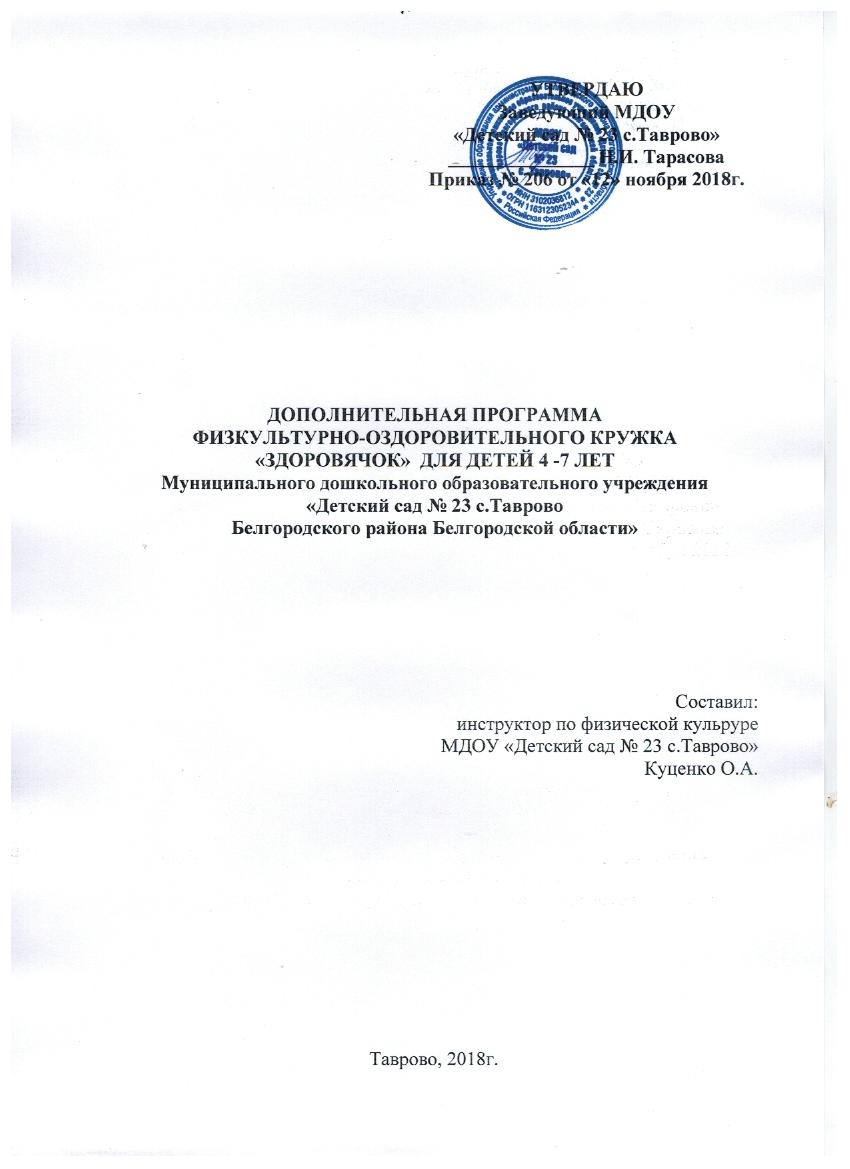 Пояснительная записка        Человек – высшее творение природы. Но для того чтобы наслаждаться ее сокровищами, он должен отвечать по крайней мере одному требованию: быть здоровым и дружить со спортом.        По определению Всемирной организации здравоохранения, здоровье — естественное состояние организма, характеризующееся его уравновешенностью с окружающей средой и отсутствием каких-либо болезненных изменений; состояние полного телесного, душевного и социального благополучия.       Дошкольный период — чрезвычайно важный этап в жизни ребенка.       Ребенок рождается беспомощным, обладающим единственной способностью – всему научиться со временем. Он не рождается с готовым набором движений, а осваивает их в процессе жизни.       Обучение движениям оказывает влияние на здоровье, общее физическое развитие, развитие познавательных способностей, волевых качеств, эмоциональности ребенка, т.е. на его внутренний мир. Обучение движениям способствует гармоничному развитию личности, совершенствованию как физических, так и психических, интеллектуальных, духовно – нравственных качеств.       Обучаясь движениям, ребенок приобретает знания, необходимые для его сознательной двигательной деятельности, приобретает опыт их реализации, в том числе творческой.      Обучение движениям способствует осознанию ребенком самого себя как личности, вырабатывает у него потребность совершенствовать собственную природу, создает предпосылки для реализации его индивидуальности. Осуществляя самые разные движения, ребенок получает возможность самосовершенствования, формируется интерес и любовь к физической культуре.      Программа направлена на формирование у маленького ребенка интереса к своему личному здоровью, на совершенствование всех видов движений и развитие физических качеств.  Отличительные особенности программы: Рассматривается под оздоровительным аспектом.Специальные упражнения: на развитие больших мышечных групп (особенно мышц спины и брюшного пресса); для укрепления мышечного корсета позвоночника, формирующего правильную осанку; для укрепления мышечно-связочного аппарата, формирующего правильный свод стопы.Все упражнения выполняются в более спокойном темпе.Особенностью комплексов корригирующей гимнастики является использование игровых упражнений с привлекательными для детей образами. Все упражнения воспринимаются детьми как часть игры и включаются ими в самостоятельную двигательную деятельность, что чрезвычайно важноЗанятия построены с учетом возрастных критериев.Проводится в тесном сотрудничестве с семьями воспитанников. Цели и задачи программы:Цель: сохранение и укрепление здоровья,  повышение физической подготовленности и уровня здоровья детей.Задачи:формировать потребность в здоровом образе жизни;совершенствовать развитие двигательных способностей детей и физических качеств (силы, выносливости, гибкости, подвижности в суставах, ловкости); воспитывать эмоционально-положительные отношения и устойчивый интерес к занятиям физической культурой и самостоятельной двигательной деятельности; развивать внимание, сосредоточенность, организованность, воображение, фантазию, умение управлять своими поступками и чувствами.Специальные задачи:укреплять мышцы, формирующий свод стопы;укреплять мышечный корсет позвоночника, формирующий навык правильной осанки;профилактика простудных заболеваний.Для выполнения поставленных оздоровительно-воспитательных задач программы предусмотрены следующие структуры:Корригирующая и  ритмическая  гимнастикиДинамические и оздоровительные паузыРелаксационные упражненияХороводы, различные виды игрЗанимательные разминкиРазличные виды массажаДыхательная гимнастикаДля успешной реализации программных задач используются занятия по содержанию:ТрадиционныеКруговые тренировкиИгровыеЗанятия – путешествияОбучающиеПознавательныеПринципы построения программы:Принцип систематичности и последовательности предполагает взаимосвязь знаний, умений и навыков.Принцип связи теории с практикой формирует у детей умение применять свои знания по сохранению и укреплению здоровья в повседневной жизни.Принцип повторения умений и навыков — один из самых важнейших, так как в результате многократных повторений вырабатываются динамические стереотипы.Принцип индивидуально-личностной ориентации воспитания предполагает то, что главной целью образования становится ребенок, а не окружающий мир. Педагог, опираясь на индивидуальные особенности ребенка, планирует его развитие, намечает пути совершенствования умений и навыков, построения двигательного режима.Принцип доступности позволяет исключить вредные последствия для организма детей в результате завышенных требований и физических нагрузок.Принцип успешности заключается в том, что на первом этапе формирования здоровья ребенок получает задания, которые он способен успешно выполнить.Принцип активного обучения обязывает строить процесс обучения с использованием активных форм и методов обучения, способствующих развитию у детей самостоятельности, инициативы и творчества (игровые технологии, работа в парах, подгруппе, индивидуально, организация исследовательской деятельности и др.).Принцип коммуникативности помогает воспитать у детей потребность в общении, в процессе которой формируется социальная мотивация здоровья.Принцип взаимодействия детского сада и семьи, преемственности при переходе в школу направлен на создание условий для более успешной реализации способностей ребенка и обеспечения возможности сохранения здоровья при дальнейшем обучении в школе.Принцип результативности предполагает получение положительного результата оздоровительной работы независимо от возраста и уровня физического развития детей.Принципы взаимодействия с детьми:сам ребенок – молодец, у него - все получается, возникающие трудности – преодолимы;постоянное поощрение всех усилий ребенка, его стремление узнать что-то новое и научиться новому;исключение отрицательной оценки ребенка и результатов его действий;сравнение всех результатов ребенка только с его собственными, а не с результатами других детей;каждый ребенок должен продвигаться вперед своими темпами и с постоянным успехом.Особенности возрастной группы детей, которым адресована программа:       Знания особенностей возрастной периодизации необходимы для правильного построения программы «Здоровячок».   Основные особенности формирования опорно-двигательного аппарата  ребенка (4-7 лет): физиологические изгибы выражены и продолжают формироваться, укрепляются мышцы и скелет. Увеличивается объем активных движений. Трехлетний ребенок может подпрыгивать на двух ногах, спрыгивать с кубиков высотой 10-15 см, перепрыгивать через лежащий на полу шнур. Более отчетливо двигательные качества начинают проявляться в 4-летнем возрасте. К 5 годам улучшается координация движений. Завершается период яркой отличительной особенностью – первым физиологическим (скелетным) вытяжением, которое характеризуется ускоренным ростом тела в длину. Второе такое вытяжение будет отмечаться только в пубертатном возрасте. С интенсивным ростом скелета связано увеличением количества признаков нарушения осанки и плоскостопия.Режим занятий:       Занятия проводятся два раз в неделю (во второй половине дня) для каждой группы. Продолжительность занятия для детей 4-5  летнего возраста составляет 20 мин., для детей  5-6 летнего возраста 25 мин., 6-7 летнего возраста – 30 мин.   Результативность программы:1. Повышение уровня физического, психического здоровья детей.2. Снижение количества дней, пропущенных одним ребенком по болезни.3. Увеличение доли детей, вовлеченных в профилактические мероприятия.4. Усвоение программы.5. Нормализация статистических и динамических функций организма, общей и мелкой моторики.6. Положительный результат темпов прироста физических качеств.7. Скоординированность действий педагога и специалиста в физкультурно-оздоровительной работе с детьми.8. Повышение активности родителей в совместной работе по укреплению здоровья детей.Содержание   программы Средняя группа Задачи:  вырабатывать навыки правильной осанки, походки и координации движений; обучать технике выполнения упражнений с учетом двигательной подготовленности;  создавать комфортный психологический настрой ребенка на активное участие в оздоровление;  воспитывать волевые качества, стимулировать стремление ребенка к своемуличному совершенствованию.Учебно-тематический планПерспективный  план работыСЕНТЯБРЬ№1 «Что такое правильная осанка»Дать представление о правильной осанке.Игра «Угадай, где правильно»П/и «Мы – листочки»№2 «Листопад»Комплекс упражнений «Весёлая маршировка»ОРУОВДИгра «Делим тортик»№3 «Береги своё здоровье»Развитие умения сохранять правильную осанку во время ходьбы.Комплекс гимнастики «Утята»П/и «Мы – листочки»Упражнение регулирующее мышечный тонус «Дерево»№4 «Путешествие в страну Спорта и Здоровья»Разминка «Весёлые шаги»ОРУ с гимнастической палкойП/И «Теремок»ОКТЯБРЬ№1 «Почему мы двигаемся?»Ходьба со сменой темпа и сохранением осанкиОРУ с гимнастической палкойП/и «Кукушка»№2 «Весёлые матрёшки»Ходьба с выполнением упражнений для осанки и стопКомплекс «Матрёшки»Упражнение «Подтяни живот»П/и «Поймай мяч ногой»№3 «По ниточке»Упражнения с выполнением задания для стоп и осанкиПознакомить с образной композицией с элементами танца  «По ниточке»Упражнение на вытягивание живота «Дельфин»№4 «Ловкие зверята»Комплекс корригирующей гимнастикиП/и «Обезьянки»Упражнение «В лесу»НОЯБРЬ№1 «Зарядка для хвоста»Комплекс корригирующей гимнастикиПознакомить с ритмическим танцем «Зарядка для хвоста»Упражнение «Подтяни живот»№2 «Вот так ножки»Разминка «Весёлые ножки»Комплекс статических упражненийП/и «Бездомный заяц»№3 «Ребята и зверята»Ходьба со сменой темпа и сохранением осанкиРитмический танец «Зарядка для хвоста»Гимнастический комплекс с элементами корригирующей гимнастикиП/и «Бездомный заяц»№4«Пойдём в поход»Упражнение «Встань правильно»Игровое упражнение «Найди правильный след»П/и «Птицы и дождь»П/и «Птицы и дождь»ДЕКАБРЬ№1 «Весёлые танцоры»П/и «Найди себе место»Упражнение «Бег по кругу»Ритмический танец «Зимушка-зима»П/и «Птицы и дождь»№2 «На птичьем дворе»Разминка «Сорока»Комплекс корригирующих упражненийУпражнение «Ласточка»№3 «Ловкие ножки»П/и «Найди себе место»Упражнение «Бег по кругу»П/и «Попляши и покружись – самым ловким окажись»№4 «Учимся правильно дышать»Упражнение встань правильноКомплекс упражнений на дыханиеУпражнение «Жмурки»Упражнение «Буратино»ЯНВАРЬ№1 «Мальвина и Буратино»Ритмический танец «Кукла»Комплекс корригирующей гимнастикиУпражнения для мышц ногУпражнение «Буратино»№2 «Незнайка в стране здоровья»Разновидности ходьбы и бегаУпражнение «Ровная спина»Упражнение «Здоровые ножки»П/и «Удочка»№3 «Ровные спинки»Упражнение «Бег по кругу»ОРУ (и.п. лёжа, сидя, стоя) у гимнастической стенкиУпражнение в висеИгра «Ходим в шляпах»ФЕВРАЛЬ№1 «Мы куклы»Разновидности ходьбы и бегаРитмический танец «Куклы»Игра «Ходим в шляпах»№2 «Мы танцоры»Ритмический танец «Аэробика»Упражнения из низких и. п.Упражнение «Делим тортик»П/и «Попляши и покружись – самым ловким окажись»№3 «Путешествие в страну Смешариков»Упражнение «Надуем шары»Комплекс упражнений на фитбол-мячахП/и «Закати мяч в ворота ножкой»№4 «Поможем Буратино»П/и «Найди себе место»Ритмический танец «Аэробика»Комплекс упражнений на фитбол-мячахУпражнение «Поможем Буратино стать красивым»МАРТ№1 «У  царя обезьян»  Ходьба с различным выполнением заданий Упражнение «Пройди через болото»Упражнение в висе. Упражнение «Положи банан»№2 «Отгадай загадки» Комплекс упражнений «Загадки»Упражнения на фитбол – мячах П/И «Заводные игрушки»Игра «Собери домик»  №3 «Тренировка для рук и ног»Комплекс упражнений «Веселая маршировка» Упражнение «Собери небоскреб» (кубики стопами)«Сиамские близнецы» (упражнения в парах)  №4  «Будь здоров»  Упражнения Разминка «Дышите - не дышите» Игра «Прокати мяч» Упражнения со скакалками №5  “ Чтобы сильным быть и ловким, всем нужна нам тренировка”Упражнение «Прыгалка» Комплекс пластической гимнастики Упражнения на самовытяжения П/И «Не урони»АПРЕЛЬ№1 «Старик Хоттабыч» «Дорожка здоровья» Танец «Утят»Упражнения на тренажёрахУпражнение «Переложи бусинки»Упражнение «Рисуем ногами» №2 «Веселый колобок»  Ходьба в чередовании с бегом с выполнением упражненийУпражнения на тренажёрахУпражнение «Скатаем колобок» П/И «Колобок и звери»   №3 «Цирк зажигает огни»Ходьба с выполнением упражнений для стоп Упражнение «Силачи» (с мячом)Упражнения на тренажёрахП/И «Карусель»Упражнения на дыхание и расслабление  №4 Закрепление правильной осанки и коррекция плоскостопия Упражнение «Бег по кругу»Упражнения на тренажёрахУпражнение в висеП\И «Пятнашки»  МАЙ№1 «В гостях у морского царя Нептуна» Упражнение «Море»Игра «Отлив-прилив» Упражнение «Собери камушки» Игра «Спрыгни в море» Игра «Море волнуется» №2 «Цветочная страна» Ходьба с различным выполнением заданий.Дыхательное упражнение «Цветок распускается» Ритмическая гимнастика на фитбол –мячахУпражнение «Колючая трава»  №3 «В лесу» Ходьба с различным выполнением заданий.ОРУ с гантелямиП/И «Кто быстрее» Упражнение «Колючая трава» №4 «Весёлая тренировка» Ходьба с различным выполнением заданий.ОРУ с гантелямиП/и «Самый ловкий» П/и «Будь внимательным»Старшая группа   Задачи:  закреплять навыки правильной осанки, походки и самоконтроля;  развивать память, внимание, волю, воображение и творческие  способности; способствовать адаптации организма к физическим нагрузкам;  учить самостоятельно, выполнять упражнения на расслабление.Учебно-тематический планПерспективный  план работыСЕНТЯБРЬ№1 «Что такое правильная осанка»Дать представление о правильной осанке.ОРУ с гимнастической палкойП/и «Ловишка»Релаксация «Покачаемся на волнах»№2 «Мотыльки» Разминка «Весёлые шаги»ОРУ с гимнастической палкойДыхательное упражнение «Расти травушка»Игра «Делим тортик»Упражнение на формирование осанки «Мотыльки»№3 «Береги своё здоровье»Упражнения в ходьбе и бегеКомплекс гимнастики «Утята»Упражнение «Собери пальчиками платочек»П/и «Шалтай - Болтай»Релаксация «Покачаемся на волнах»№4 «Гномы в лесу»Разминка «Весёлые шаги»ОРУ с мячомДыхательное упражнение «Листья шелестят»Упражнения на формирование осанки «Весёлый тренинг"П/И «Плетень»Релаксация «Шум листвы»ОКТЯБРЬ№1 «Почему мы двигаемся?»Ходьба со сменой темпа и сохранением осанкиОРУ с мячомУпражнение для ног «Нарисуй солнышко»Самомассаж «Лепим голову, лицо, уши»П/и «На поляну мы пришли»Релаксация «Ветер»№2 «Весёлые матрёшки»Ходьба с выполнением упражнений для осанки и стопКомплекс «Матрёшки»Упражнение «Подтяни живот»П/и «Поймай мяч ногой»№3 «Смешарики»Упражнения с выполнением задания для стоп и осанкиОРУ с гантелямиДыхательное упражнение «Пловец»Упражнение «Колобок» - перекаты на спинеП/и «Третий лишний»Игра м/п «Где мы были мы не скажем, а что делали, покажем»№4 «Ловкие зверята» Разминка «Ловкие зверята»Упражнения для ног «Дорожка здоровья»Самомассаж «массаж ушных раковин»П/и «Обезьянки»Релаксация  «Дождь»НОЯБРЬ№1 «Путешествие в страну Здоровья»Комплекс корригирующей гимнастикиПознакомить с ритмическим танцем «Зарядка для хвоста»Упражнение «Качалочка»П/и «Мы на карусели сели»Игра м/п «Улитка»№2 «Вот так ножки»Разминка «Весёлые ножки»ОРУ с колечкомДыхательное упражнение «Лыжник»Упражнение «Собери пуговки»П/и «Мы на карусели сели»Релаксация  «Пожалеем»№3 «Буратино в сказочной стране»Ходьба со сменой темпа и сохранением осанкиРитмический танец «Зарядка для хвоста»Гимнастический комплекс с элементами корригирующей гимнастикиП/и «Удочка»Релаксация  «Слушаем пение птиц»№4«Пойдём в поход»Упражнение «Встань правильно»ОРУ с флажкамиДыхательное упражнение «Рубка дров»Игровое упражнение «Найди правильный след»П/и «Удочка»Релаксация  «Слушаем пение птиц» ДЕКАБРЬ№1 «Незнайка в гостях у зимы»Разминка в ходьбеУпражнение «Бег по кругу»Ритмический танец «Зимушка-зима»Дыхательное упражнение «Гармошка»Упражнение для ног «Собери снежинки»П/и «Быстро возьми»№2 «Снежинки»Разминка «Летят снежинки»Комплекс корригирующих упражненийП/и «Быстро возьми»Игра м/п «Карусель»Релаксация  «Летят снежинки»№3 «Ловкие ножки»П/и «Найди себе место»Упражнение «Бег по кругу»ОРУ с гимнастической палкойДыхательное упражнение «Вьюга»П/и  «Плетень»№4 «Поможем Лунтику»Упражнение встань правильноКомплекс упражнений на дыханиеОРУ с гимнастической палкойУпражнение для ног «Разорви бумажный лист»Упражнение «Лодочка»П/и «Быстро возьми»ЯНВАРЬ№1 «Мальвина и Буратино»Ритмический танец «Кукла»Комплекс корригирующей гимнастикиУпражнения для мышц ногУпражнение «Буратино»№2 «В гости к лесным зверям»»Разновидности ходьбы и бегаУпражнение «Ровная спина»ОРУ с малым мячомУпражнение «Нарисуй солнышко»П/и «Ловишка»Релаксация  «Солнышко»№3 «Ровные спинки»Упражнение «Бег по кругу»ОРУ (и.п. лёжа, сидя, стоя) у гимнастической стенкиУпражнение в висеИгра «Ходим в шляпах»ФЕВРАЛЬ№1 «У Лесовичка»Разновидности ходьбы и бегаОРУ со скакалкойДыхательное упражнение «Вьюга»Упражнение «Собери шишки»Игра «Баба Яга костяная нога»Релаксация  «Ветерок»№2 «Мы танцоры»Ритмический танец «Аэробика»Упражнения из низких и. п.Упражнение «Делим тортик»П/и «Попляши и покружись – самым ловким окажись»№3 «Путешествие в страну Смешариков»Упражнение «Надуем шары»Комплекс упражнений на фитбол-мячахСамомассаж стопП/и «Ловишка с мячом», «Успей занять место»Релаксация  «Ветерок»№4 «Вини Пух в гостях у кролика»П/и «Найди себе место»Ритмический танец «Аэробика»Комплекс упражнений на фитбол-мячахП/и «Бездомный заяц»Пальчиковая гимнастика «Зайчишка»МАРТ№1 «У  царя обезьян»  Ходьба с различным выполнением заданий ОРУ с мячамиУпражнение «Пройди через болото»Самомассаж стопУпражнение в висе. П/и «Быстро возьми»Релаксация  «Устали»№2 «Отгадай загадки» Комплекс упражнений «Загадки»Упражнения на фитбол – мячахСамомассаж головы П/И «Ловишка, бери ленту!»Игра м/п «Качели»  №3 «В цветочном городе»Комплекс упражнений «Веселая маршировка» ОРУ с кубикамиУпражнение «Собери небоскреб» (кубики стопами) П/И «Медведь и пчёлы»Игра м/п «Найди и промолчи» №4  «Будь здоров»    Ходьба  и бег с различным выполнением заданий  ОРУ с гантелямиДыхательное упражнение «Насос»Упражнение  «Рисуем дом»  П/и «Не останься на полу» Релаксация  «Солнышко»№5  “ Чтобы сильным быть и ловким, всем нужна нам тренировка” Упражнение «Прыгалка»  Комплекс пластической гимнастики  Упражнения на самовытяжение  П/И «Не урони»АПРЕЛЬ№1 «Медвежата» «Дорожка здоровья» ОРУ с гантелямиДыхательное упражнение «Поднимаем груз»Массаж лица «Ёжик»Упражнения на тренажёрахП/и «У медведя во бору»№2 «Веселый колобок»  Ходьба в чередовании с бегом с выполнением упражненийУпражнения на тренажёрахУпражнение «Катаем мяч» П/И «Ловишка с мячом»»   №3 «Цирк зажигает огни»Ходьба с выполнением упражнений для стоп ОРУ с обручем Упражнения на тренажёрахП/И «Третий лишний»Упражнения на дыхание и расслабление  №4 «Кузя в гостях у ребят» Упражнение «Бег по кругу»ОРУУпражнения на тренажёрахУпражнение «Ровная спина»П\И «Пятнашки»  МАЙ№1 «В гостях у морского царя Нептуна» Упражнение «Море»Игра «Отлив-прилив» Упражнение «Собери камушки» Игра «Спрыгни в море» Игра «Море волнуется» №2 «Цветочная страна» Ходьба и бег с различным выполнением заданий.Дыхательное упражнение «Подыши одной ноздрей» Гимнастика на фитбол –мячахУпражнение «Колючая трава» П/И «Мы весёлые ребята»№3 «В лесу» Ходьба  и бег с различным выполнением заданий.ОРУ с гантелямиСамомассаж массажными мячамиП/И «Кто быстрее» Упражнение «Колючая трава» №4 «Весёлая тренировка» Ходьба и бег с различным выполнением заданий.ОРУ с гантелямиП/и «Самый ловкий»Игра м/п «Кто позвал?» Подготовительная группаЗадачи:  закреплять навыки правильной осанки, походки и самоконтроля;  развивать память, внимание, волю, воображение и творческие  способности; учить детей использовать полученные знания и сформированные умения; учить самостоятельно, заниматься физическими упражнениями, по назначению использовать спортивный инвентарь.Учебно-тематический планПерспективный  план работыСЕНТЯБРЬ№1 «Юные спортсмены»Дать представление о правильной осанке (ходьба с мешочком на голове)ОРУ с фитболамиЭстафета «Кто быстрее»Релаксация «Покачаемся на волнах»№2 «В цирке»Разминка «Весёлые шаги»ОРУ с  фитболамиДыхательное упражнение «Силачи»Игровые упражнения: «Медуза», «Гусеница», «Улитка»Игра «Тараканчики»Упражнение  «Дрессированные белки»№3 «Путешествие в страну Смешариков»Упражнения в ходьбе и бегеКомплекс фитбол - гимнастики «Весёлые Смешарики»Игра – массаж «Ноженьки»Упражнение «Лови, бросай, катай»П/и «Играй, мяч не теряй!»Релаксация «Устали»№4 «Путешествие на остров Здоровья»Разминка «Весёлые шаги»ОРУ с фитболамиДыхательное упражнение «Радуга, обними меня»Игровые задания с мячамиП/И «Быстрый и ловкий»Дыхательное упражнение «Воздушный шар»Самомассаж массажными мячамиОКТЯБРЬ№1 «Вырос в поле урожай»Упражнения в ходьбе и бегеОРУ сидя на стульчикеУпражнение  «Лазание по гимнастической лестнице»Самомассаж стопП/и «Зайцы в огороде»Релаксация «Ветер»№2 «У царя обезьян»Ходьба с выполнением упражнений для осанки и стопОРУ с большими и малыми мячамиУпражнение «Выше и выше», «Сваленное дерево»Массаж стопП/и «Быстро возьми»Релаксация «Устали»№3 «Собираемся в поход»Упражнения с выполнением задания для стоп и осанкиОРУ  Дыхательное упражнение «Дровосек»Упражнение «Ёжик» - перекаты на спинеП/и «Пройди – не ошибись»Игра м/п «Где мы были мы не скажем, а что делали, покажем»№4 «Мы - индейцы»Разминка «У костра»ОРУ с гимнастической палкойУпражнения для ног «Перебери ягоду»Самомассаж стопУпражнение «Портрет»П/и «Обезьянки»Релаксация  «Доброта»НОЯБРЬ№1 «Карусели» (тренировка вестибулярного аппарата)Комплекс корригирующей гимнастикиРитмический танец «Зарядка для хвоста»Упражнение «Карусели» - на диске здоровьяДыхательное упражнение «Дотянись до пола»П/и «Мы на карусели сели»Игра м/п «Путаница»№2 «Тренировка»Разминка «Весёлые ножки»Комплекс упражнений «В лесу»Дыхательное упражнение  «Круговая тренировка» (2 подгруппы)П/и «Найди своё место»Массаж спины друг другу стоя по кругу «Колючий шарик»№3 «Затейники»Ходьба со сменой темпа и сохранением осанкиОРУ с косичкойГимнастический комплекс с элементами корригирующей гимнастикиП/и «Ловишки с ленточками»Игра м/п «Затейники»Релаксация  «Слушаем пение птиц»№4 «Весёлые мячи»Упражнения в ходьбе и беге с мячамиОРУ с малыми мячамиИгровые упражнения с мячами среднего размера «Собери мячи», «Кто быстрее?»П/и «Ракета»Упражнение на дыхание «Шарик» ДЕКАБРЬ№1 «В гостях у зимы»Разминка в ходьбеУпражнение «Бег по кругу»Ритмический танец «Зимушка-зима»Дыхательное упражнение «Снежинка»Упражнение для ног «Собери снежинки»П/и «Быстро возьми»№2 «Снежинки»Разминка «Летят снежинки»Комплекс корригирующих упражненийП/и «Быстро возьми»Игра м/п «Карусель»Релаксация  «Летят снежинки»№3 «Ловкие ножки»П/и «Найди себе место»ОРУ с гимнастической палкой«Круговая тренировка»Дыхательное упражнение «Вьюга»П/и «Не оставайся на полу»№4 «Поможем Лунтику»Упражнение встань правильноКомплекс упражнений на дыханиеОРУ с гимнастической палкойУпражнение для ног «Разорви бумажный лист»Упражнение «Лодочка»П/и «Быстро возьми»ЯНВАРЬ№1 «На морском берегу»Упражнение  «Выливание из кувшинчика»Комплекс ОРУУпражнение  на восстановление дыхания «Нагоним волны»Упражнения «Дельфины», «Рыбки», «Краб»П/и «Морской хищник»Релаксация  «Сон на берегу моря»№2 «В гости к лесным зверям»»Разновидности ходьбы и бегаУпражнение «Ровная спина»ОРУ с малым мячомУпражнение «Нарисуй солнышко»П/и «Ловишка»Релаксация  «Солнышко»№3 «Прогулка по зимнему лесу»Упражнение «Бег по кругу»ОРУ (и.п. лёжа, сидя, стоя) у гимнастической стенкиДыхательное упражнение «Снежинка»Упражнение в висеИгра «Не урони»ФЕВРАЛЬ№1 «У Лесовичка»Разновидности ходьбы и бегаОРУ со скакалкойДыхательное упражнение «Вьюга»Упражнение «Собери шишки»Игра «Баба Яга костяная нога»Релаксация  «Ветерок»№2 «Мы танцоры»Ритмический танец «Аэробика»Упражнения с мячомУпражнение «Делим тортик»П/и «Кого назвали, тот и ловит»Игра м/п «У кого мяч?»№3 «Путешествие в страну Мячей»Упражнение «Надуем шары»ОРУ с мячамиИгровые упражнения: «Ведение мяча по кругу», «Мяч через сетку»Самомассаж стопП/и «Гонка мячей по кругу» Релаксация  «Ветерок»№4 «Спасём Вини-Пуха» П/и «Найди себе место»ОРУ с гантелямиИгровые упражнения: «Проползи и перепрыгни», «Плот»П/и «Пчёлы и медведь»Игра м/п «Затейники»МАРТ№1 «Играем в игры» (использование нестандартного оборудования) Ходьба с различным выполнением заданий ОРУ  Игровые упражнения: «Собери зерно» - капсулы от киндер-сюрпризов«Кто быстрее соберёт шишки»«Хвостики» - с косичкамиРелаксация  «Устали»№2 «Лес – страна чудес» Комплекс упражнений «Веселая маршировка»ОРУ с гантелямиСамомассаж головы П/И «Разноцветные шары»П/И «Ловишки с лентами»Игра м/п «Чья дорожка длиннее»  №3 «В цветочном городе»«Тропа здоровья» ОРУ с мячамиУпражнение «Мяч через ленту»  П/И «У кого меньше мячей»Игра м/п «Найди и промолчи» №4 «Кто со спортом дружит – никогда не тужит» (с использованием сухого бассейна)Ходьба  и бег с различным выполнением заданий  ОРУ с двумя шариками из сухого бассейнаДыхательное упражнение «Насос»Упражнение  «Передай шарик» П/и «Сокровища и стражник»  Упражнения для глаз  «Вправо-влево», «Вверх-вниз», «Шарик-носик»№5 “Кто спортом занимается, тот силы набирается” (с использованием сухого бассейна)Ходьба  и бег с различным выполнением заданийОРУ с шариками из сухого бассейнаИгровые упражнения «Попади», «Точно в цель», «Сбей шары» П/И «Сокровища и стражник»Упражнения для глаз  «Вправо-влево», «Вверх-вниз», «Шарик-носик»АПРЕЛЬ№1 «Медвежата» «Дорожка здоровья» ОРУ с гантелямиДыхательное упражнение «Поднимаем груз»Массаж лица «Ёжик»Упражнения на тренажёрахП/и «Не оставайся на полу»№2 «Юные спортсмены»  Ходьба в чередовании с бегом с выполнением упражненийУпражнения на тренажёрахУпражнение «Вверх по лестнице » П/И «Охотники и утки»   №3 «Цирк зажигает огни»Ходьба с выполнением упражнений для стоп ОРУ с обручем Упражнения на тренажёрахП/И «Третий лишний»»Упражнения на дыхание и расслабление  №4 «Круговая тренировка» Упражнение «Бег по кругу»ОРУУпражнения на тренажёрахУпражнение «Ровная спина»П\И «Пятнашки»  МАЙ№1 «В гостях у морского царя Нептуна» Упражнение «Море»Игра «Отлив-прилив» Упражнение «Собери камушки» Игра «Спрыгни в море» Игра «Море волнуется» №2 «Цветочная страна» Ходьба и бег с различным выполнением заданий.Дыхательное упражнение «Подыши одной ноздрей» Гимнастика на фитбол –мячахУпражнение «Колючая трава» Эстафета  «Кто быстрее?»№3 «В лесу» Ходьба  и бег с различным выполнением заданий.ОРУ с гантелямиСамомассаж массажными мячамиП/И «Быстро возьми» Упражнение «Колючая трава» №4 «Весёлая тренировка» Ходьба и бег с различным выполнением заданий.ОРУ с гантелямиП/и «Самый ловкий»Игра м/п «Кто позвал?»Методическое обеспечение:       Методика составления комплексов, как и обычное физкультурное занятие, состоит из трех частей.       В подготовительную часть включают несложные общеразвивающие и корригирующие упражнения. Темп выполнения – медленный, умеренный и средний, дозировка – 6-8 повторений.  В основную часть входят специальные упражнения из положения, лежа на спине, на боку и на животе. В этих положениях легче следить за выпрямленным телом, мышцы не испытывают длительной статической нагрузки, как при держании тела в положении стоя и сидя. Для профилактики плоскостопия используют упражнения с мелкими предметами (карандашами, игрушками от киндер-сюрприза, детали мелкого конструктора и др.), предлагают детям захватывать предметы пальцами ног; рисовать, зажав карандаш пальцами ног. Дозировка упражнений зависит от возраста детей, в среднем – 8-16 раз. Все упражнения обязательно исполняются в обе стороны. Во время физической нагрузки важно научить ребенка правильно дышать через нос, совершенно свободно, без малейшего напряжения.  Заключительная часть строится из упражнений на расслабление (релаксацию), выполняемых в и. п. лежа на спине, дыхательных упражнений и специальных – на ощущение правильной осанки или подвижной игре малой активности.       Дозировка упражнений зависит от возраста детей: для детей 4-5 лет каждое упражнение в среднем повторяется 6-8 раз, для детей 5-6 лет каждое упражнение повторяется 8-10 раз, 6-7 лет 10-12раз. Упражнения чередуются с более длительными и разнообразными паузами отдыха.        Моторная плотность занятий может быть невысокой – это обусловлено тем, что учитывается индивидуальный характер выполнения каждого упражнения. Дозировка увеличивается постепенно, по мере освоения техники выполнения.       С детьми 4-5 лет при обучении физическим упражнениям используем показ, имитацию, зрительные, слуховые ориентиры. Словесные приемы сочетаются с показом и помогают уточнить технику упражнений.      С детьми 5-7 лет с расширением двигательного опыта детей увеличивается роль словесных приемов (объяснения, команды и др.) без сопровождения показом, применяем словесные наглядные пособия (фотография, рисунки).      Для сохранения ритма и темпа движений при выполнении упражнений применяются:·  ритмическое музыкальное сопровождение;· четкие команды;· звуковой сигнал.      Все занятия с детьми 4-5 лет проводятся в игровой форме, используя упражнения, которые имитируют движения животных (например «кошечка», «змея») или других, не менее симпатичных объектов (например «самолет», «лодочка»), которые выполняются детьми совместно с инструктором по  физической культуре. Корригирующая гимнастика и подвижные игры проводятся с использованием спортивного оборудования коррекционного характера.       Для детей 5-7 лет комплексы  упражнений усложняются, используются задания по карточкам-схемам, наглядные пособия, загадки, соответствующие сюжету комплекса.      Для всех возрастных групп на занятие применяется художественное слово. Все это способствует повышению интереса и активности детей, а, следовательно, более качественному выполнению упражнений.       Во время выполнения упражнений следует следить за дыханием ребенка.        На занятиях у детей  применяется не только корригирующая гимнастика, но и фитбол-гимнастика.         Когда дети разучат все упражнения на снарядах и тренажерах, занятия проводятся в форме круговой тренировки. Круговая тренировка обеспечивает индивидуально-максимальную нагрузку на каждого ребенка. Он сам задает темп и регулирует нагрузку. Моя задача – создать условия, настроить, проследить, подсказать, направить, скорректировать движение, то есть обеспечить индивидуально-дифференцированный подход к каждому ребенку, учитывая его особенности        На занятиях используем подвижные игры, направленные на формирование навыка правильной осанки и на укрепление мышц туловища и ног.         Проводится самомассаж в игровой форме.Литература:1. Вареник Е.Н. Физкультурно-оздоровительные занятия с детьми 5-7лет. М., «ТЦ Сфера», 20062. Гаврючина Л.В. Здоровьесберегающие технологии в ДОУ. Методическое пособие, М., «ТЦ Сфера», 2007.3. Голицына Н.С. Нетрадиционные занятия физкультурой в дошкольном образовательном учреждении. М., «Издательство Скрипторий 2003», 2006.4. Орел В.И., Агаджанова С.Н. Оздоровительная работа в дошкольных образовательных учреждениях. Учебное пособие, СПб, «Детство-пресс», 2006.5. Сайкина Е.Г., Фирилева Ж.Е. Физкульт – привет минуткам и паузам! Методическое пособие, СПб, «Детство-пресс», 2006.6. Степаненкова Э. Методика физического воспитания. М., Издательский дом «Воспитание дошкольника», 2005.7. Утробина К.К. Занимательная физкультура в детском саду для детей 5-7 лет. Учебное пособие, М., «Гном и Д.», 2008№Наименование разделов и темОсновные виды деятельностиКоличество часов1.Формирующие виды двигательной деятельностиУпражнения на осанку, профилактику плоскостопия, укрепление «мышечного корсета» туловища, упражнения для развития зрительно-двигательной ориентировки.42.Общая физическая подготовкаУпражнения для укрепления мышц рук, ног, спины, брюшного пресса.43.Развитие двигательных качествВсе виды игр и эстафет, специальные упражнения на развитие двигательных качеств: сила, гибкость, ловкость и т.д.84.Гимнастика на фитболахУпражнения на больших упругих мячах в различных исходных положениях: сидя на мяче, лёжа (на спине и животе), лёжа на коврике.45.ИгрыПодвижные игры:- общего характера;- специального характера;- игры с фитболом.12Итого: 36 часов№Наименование разделов и темОсновные виды деятельностиКоличество часов1.Формирующие виды двигательной деятельностиУпражнения на осанку, профилактику плоскостопия, укрепление «мышечного корсета» туловища, упражнения для развития зрительно-двигательной ориентировки.32.Общая физическая подготовкаУпражнения для укрепления мышц рук, ног, спины, брюшного пресса.43.Развитие двигательных качествВсе виды игр и эстафет, специальные упражнения на развитие двигательных качеств: сила, гибкость, ловкость и т.д.84.Гимнастика на фитболахУпражнения на больших упругих мячах в различных исходных положениях: сидя на мяче, лёжа (на спине и животе), лёжа на коврике.45.ИгрыПодвижные игры:- общего характера;- специального характера;- игры с фитболом.106.СамомассажУпражнения самомассажа17.РелаксацияУпражнения на произвольное расслабление мышц1Итого: 36 часов№Наименование разделов и темОсновные виды деятельностиКоличество часов1.Формирующие виды двигательной деятельностиУпражнения на осанку, профилактику плоскостопия, укрепление «мышечного корсета» туловища, упражнения для развития зрительно-двигательной ориентировки.32.Общая физическая подготовкаУпражнения для укрепления мышц рук, ног, спины, брюшного пресса.43.Развитие двигательных качествВсе виды игр и эстафет, специальные упражнения на развитие двигательных качеств: сила, гибкость, ловкость и т.д.84.Гимнастика на фитболахУпражнения на больших упругих мячах в различных исходных положениях: сидя на мяче, лёжа (на спине и животе), лёжа на коврике.45.ИгрыПодвижные игры:- общего характера;- специального характера;- игры с фитболом.106.СамомассажУпражнения самомассажа17.РелаксацияУпражнения на произвольное расслабление мышц18.Обучение правильному дыханиюДыхательная гимнастика1Итого: 36 часов